Farm to Table Connections of Western PA Event Vendors 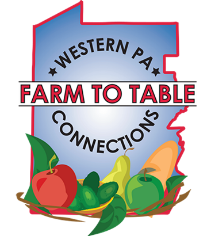 Company Name: _________________________________  Contact: _________________________________

Day of Event Phone #: ______________________  Email: __________________________________________ Additional Contact (if needed):   ______________________________________________________________Day of Event Phone #: ______________________  Email: __________________________________________Description of all products/services to be displayed and/or promoted at the event(s): 
____________________________________________________________________________________________
Electricity ($150): Yes______ No _____ # of tables (One table is provided. Additional Tables $25/each): ___ # of chairs needed:____Pay with Check: (please make checks payable to (American HealthCare Group) Amount:______________________Pay with Credit: Visa, MC, American Express Card Number: __________________________________ Exp Date: ______________ Name on Card & Security Code: _______________________________________________________________________________Billing Address for Credit Card:_________________________________________________________________________________
Sign & Return Agreement: I, the undersigned, hereby make application for exhibit space at the event(s) listed above. I agree to be at the above listed event(s) at the above listed date(s) and time(s) or be charged a fee of $50 unless I cancel the event 2days prior. 
Name (please print) Signature: * _____________________________________________________________ Date:_______________DateTimeEventLocationAttending?Cost2/10/20184 pm-7 pmFor the Love of Pittsburgh Local Food Tasting Must Provide 500 SamplesAugust Wilson Center$03/2-3/11/2018Pittsburgh Home & Garden Show Cooking Demos/ Sampling-Provide Products for Farm to Table to promote/use during cooking demosDavid L. Lawrence Convention Center$04/14-4/15/201810 am-5 pm12th Annual Farm to Table Pittsburgh Local Food Conference Exhibitor Fee Annual Revenue < 50kDavid L. Lawrence Convention Center$3004/14-4/15/201810 am-5 pm12th Annual Farm to Table Pittsburgh Local Food Conference Exhibitor Fee Annual Revenue > 50kDavid L. Lawrence Convention Center$6004/14-4/15/201810 am-5 pm12th Annual Farm to Table Pittsburgh Local Food Conference Café Vendor FeeDavid L. Lawrence Convention Center$7504/14-4/15/201810 am-5 pmCall for Pricing of Corner Booths (2) Tables, and Endcap Booths (3) TablesDavid L. Lawrence Convention Center4/14/20185pm-8pmLocal Food Tasting Must Provide 500 SamplesDavid L. Lawrence Convention Center$04/15/20189am-11amSunday Brunch Tasting                                            Must Provide 300 Samples of Brunch ItemsDavid L. Lawrence Convention Center$020% Discount for Farm to Table Connections of Western PA members20% Discount for Farm to Table Connections of Western PA members20% Discount for Farm to Table Connections of Western PA membersFarm to Table Connections of Western PA – annual membership provides 20% discountAllegheny County: $300Western PA: $150Farm to Table Sponsor$750 per eventALL DISTILLERIES, WINERIES, BREWERIES AND MEADERIES AS WELL AS ALL FOOD BUSINESSES ARE ABLE TO SAMPLE & SELL PRODUCTS AT ALL EVENTS.ALL DISTILLERIES, WINERIES, BREWERIES AND MEADERIES AS WELL AS ALL FOOD BUSINESSES ARE ABLE TO SAMPLE & SELL PRODUCTS AT ALL EVENTS.ALL DISTILLERIES, WINERIES, BREWERIES AND MEADERIES AS WELL AS ALL FOOD BUSINESSES ARE ABLE TO SAMPLE & SELL PRODUCTS AT ALL EVENTS.ALL DISTILLERIES, WINERIES, BREWERIES AND MEADERIES AS WELL AS ALL FOOD BUSINESSES ARE ABLE TO SAMPLE & SELL PRODUCTS AT ALL EVENTS.Total